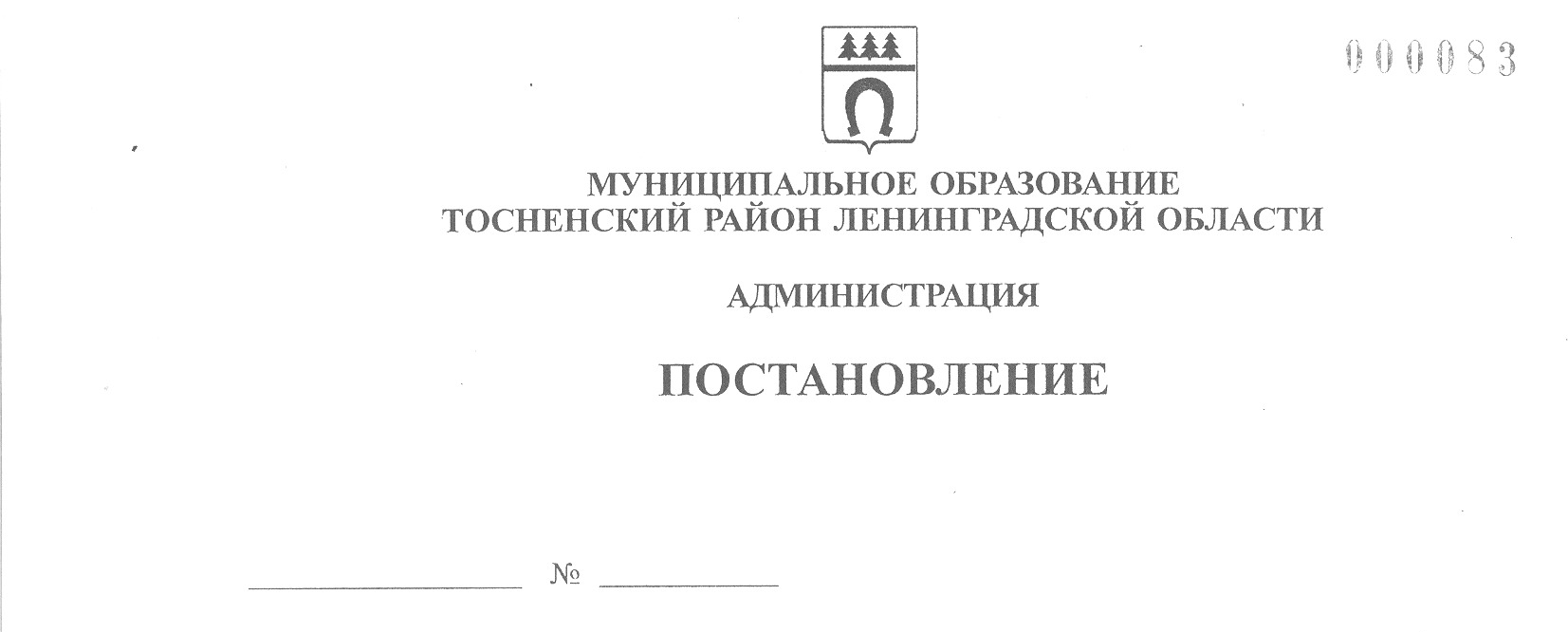 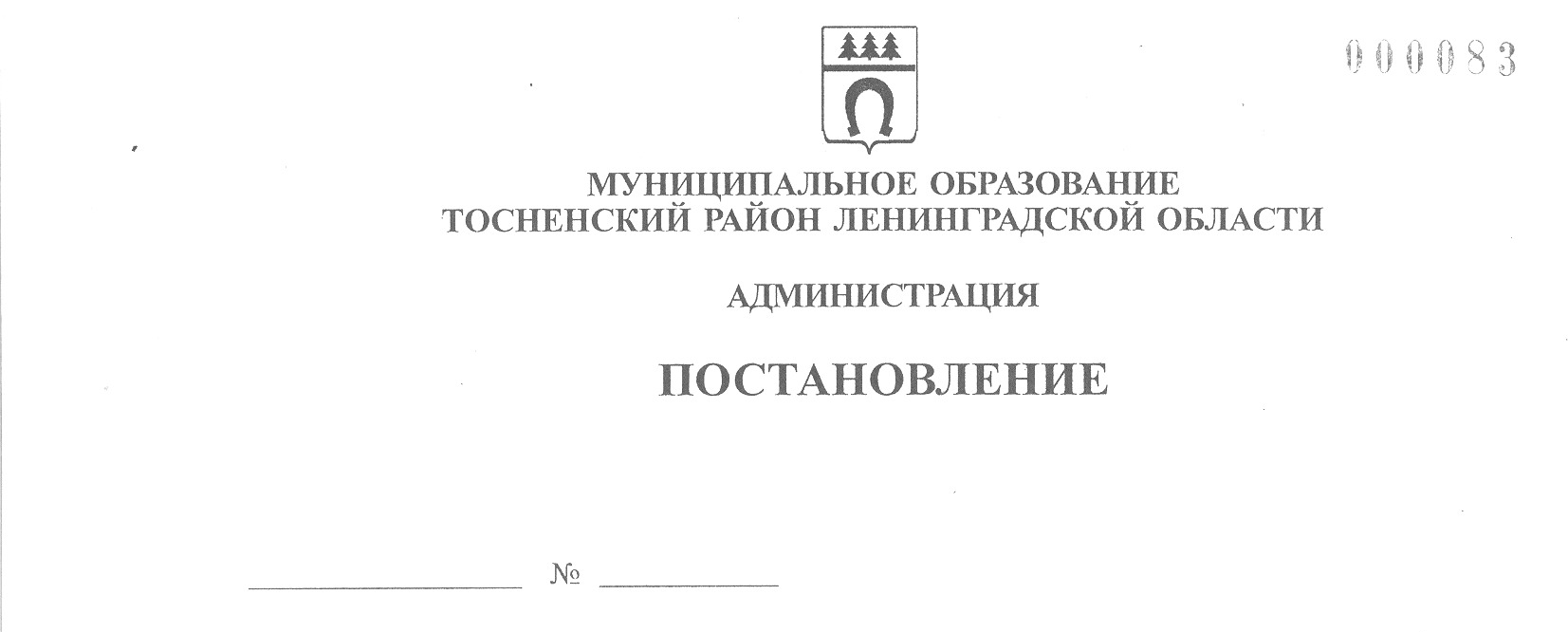        28.12.2021                           3128-паОб установлении размера платы за пользование жилым помещением (платы за наем) для нанимателей жилых помещений по договорам социального наймаи договорам найма жилых помещений государственного или муниципального жилищного фонда Тосненского городского поселения Тосненского муниципальногорайона Ленинградской области	В соответствии с Жилищным кодексом Российской Федерации, Федеральным      законом от 06.10.2003 № 131-ФЗ «Об общих принципах организации местного самоуправления в Российской Федерации», постановлением администрации муниципального образования Тосненский район Ленинградской области от 06.11.2018 № 2646-па «Об утверждении Положения о расчете размера платы за пользование жилым помещением для нанимателей жилых помещений по договорам социального найма и договорам найма    жилых помещений государственного или муниципального жилищного фонда Тосненского городского поселения Тосненского района Ленинградской области» (с учетом изменений, внесенных постановлением администрации муниципального образования Тосненский район Ленинградской области от 14.05.2020 № 840-па), исполняя полномочия администрации Тосненского городского поселения Тосненского муниципального района Ленинградской области на основании статьи 13 Устава Тосненского городского поселения      Тосненского муниципального района Ленинградской области и статьи 25 Устава муниципального образования Тосненский район Ленинградской области, администрация муниципального образования Тосненский район Ленинградской областиПОСТАНОВЛЯЕТ:	1. Установить размер платы за пользование жилым помещением (платы за наем) для нанимателей жилых помещений по договорам социального найма и договорам найма    жилых помещений государственного или муниципального жилищного фонда Тосненского городского поселения Тосненского муниципального района Ленинградской области           с 01.01.2022 (приложение).	2. Признать утратившим силу постановление администрации муниципального образования Тосненский район Ленинградской области от 01.12.2020 № 2325-па «Об установлении размера платы за пользование жилым помещением (платы за наем) для нанимателей жилых помещений по договорам социального найма и договорам найма жилых помещений государственного или муниципального жилищного фонда Тосненского городского поселения Тосненского муниципального района Ленинградской области» с 01.01.2022.2	3. Сектору тарифной политики комитета по жилищно-коммунальному хозяйству     и благоустройству администрации муниципального образования Тосненский район       Ленинградской области направить в пресс-службу комитета по организационной работе, местному самоуправлению, межнациональным и межконфессиональным отношениям   администрации муниципального образования Тосненский район Ленинградской области настоящее постановление для опубликования и обнародования в порядке, установленном Уставом Тосненского городского поселения Тосненского муниципального района Ленинградской области.	4. Пресс-службе комитета по организационной работе, местному самоуправлению, межнациональным и межконфессиональным отношениям администрации муниципального образования Тосненский район Ленинградской области опубликовать и обнародовать настоящее постановление в порядке, установленном Уставом Тосненского городского   поселения Тосненского муниципального района Ленинградской области.	5. Контроль за исполнением постановления возложить на заместителя главы         администрации муниципального образования Тосненский район Ленинградской области Горленко С.А.И. о. главы администрации						                       И.Ф. ТычинскийБабко Алена Геннадьевна, 8(81361)3326212 гвПриложениек постановлению администрациимуниципального образованияТосненский район Ленинградской областиот  28.12.2021  № 3128-паРазмер платы за пользование жилым помещением (платы за наем) для нанимателей жилых помещений по договорам социального найма и договорам найма жилых помещений государственного или муниципального жилищного фонда Тосненского городского поселения Тосненского муниципального района Ленинградской области№ п/пПоказателиРазмер платы за наём жилого помещения за 1 кв. м занимаемой общей площади жилого помещения (в отдельных комнатах в общежитиях – исходя из площади этих комнат)(руб. в месяц)Размер платы за наём жилого помещения за 1 кв. м занимаемой общей площади жилого помещения (в отдельных комнатах в общежитиях – исходя из площади этих комнат)(руб. в месяц)№ п/пПоказателигородсельская местность1Жилые дома, имеющие все виды удобств (с централизованным холодным и горячим водоснабжением, водоотведением и централизованным отоплением)8,848,122Жилые дома с отсутствием одного из видов удобств (централизованного холодного, горячего водоснабжения, водоотведения, централизованного отопления)8,417,693В домах (деревянных с износом более 60%, прочих – более 70%) и домах с отсутствием двух и более видов удобств (централизованного горячего водоснабжения, централизованного холодного водоснабжения, водоотведения, отопления)7,696,97